Go to http://conhs.gcumedia.com/phy104/geologicalTime.htmlClick on each time slide and define the terms below as you see them in the slides.  Make sure you watch each video to see how the layers were formed.      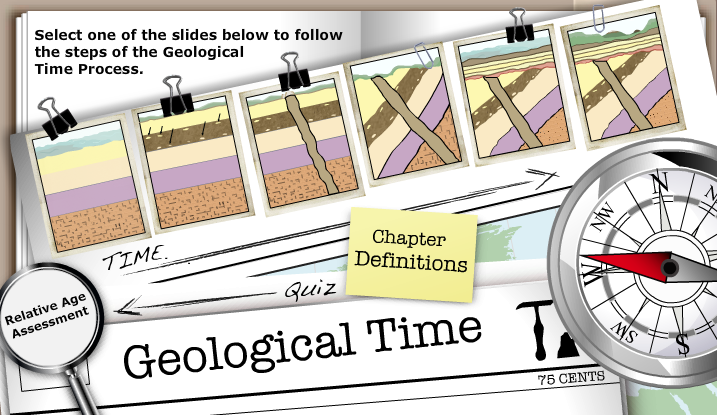 DefinitionsClick on Relative Age Assesment and put your answers in the boxes provided.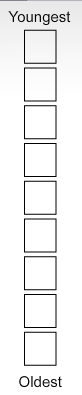 Make sure you understand everything because you will be taking a pop quiz later.Go to: http://www.nationalgeographic.com/seamonsters/virtualdig/index.htmlThere are three digging site.  Identify the fossil uncovered at each site:Site 1 fossil: ________________________Site 2 fossil: ________________________Site 3 fossil: ________________________Click on the interactive timeline tab or go to: http://www.nationalgeographic.com/seamonsters/timeline/index.htmlList the four time periods that are shown on the interactive timeline and write a brief description of each time period.1._____________________________________________________________________________________________________________________________________________________2._____________________________________________________________________________________________________________________________________________________3._____________________________________________________________________________________________________________________________________________________4._____________________________________________________________________________________________________________________________________________________6. Look at question the three fossils you uncovered in question 4 and determine what time period each of them came from:Site 1 fossil time period: ________________________Site 2 fossil time period: ________________________Site 3 fossil time period: ________________________WordDefinitionPrinciple of SuperpositionPrinciple of Original HirizontalityPrinciple of Lateral ContinuityLaw of Cross-Cutting RelationshipsPrinciple of InclusionPrinciple of Faunal SuccessionUnconformitiesDisconformityAngular UnconformityNonconformityCorrelation